LSCP Scrutiny Structure Diagram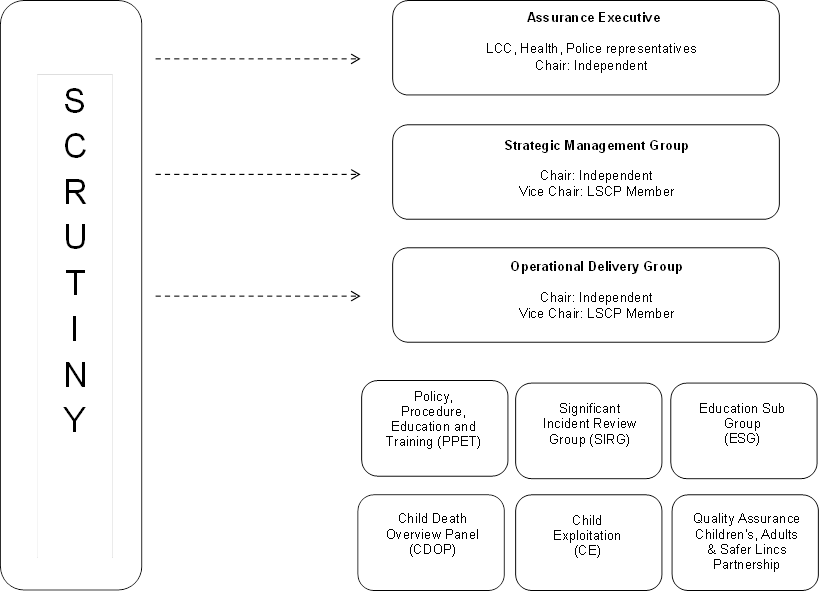 